MEDIA RELEASENovember 30, 2021CONTACT:Sheryl LauderSheryl.Lauder@LouisvilleMSD.org502.919.0325Louisville MSD completes acquisition of Bullitt County Sanitation DistrictRegional approach to watershed management will improve wastewater treatment and create economic development opportunitiesLOUISVILLE – Improved wastewater treatment and expanded service capacity are in store for Bullitt County following MSD’s acquisition of the Bullitt County Sanitation District (BCSD). MSD completed the acquisition on November 30 and takes over service responsibilities for 4,200 Bullitt County (former BSCD, Hunter’s Hollow Treatment Plant and Big Valley Sewer Utility) residential customers and eight small “package” wastewater treatment plants on December 1.“We appreciate the collaboration of the Bullitt County Fiscal Court and BCSD to complete this transaction and move toward a regional vision to improve wastewater treatment and increase treatment capacity for a growing community,” said MSD Executive Director Tony Parrott. “Watersheds cross over jurisdictional boundaries, so a regional approach allows us to provide services holistically across the watershed, bring economies of scale, and make improvements that benefit the entire region, not just one county or the other.” Among the benefits of the acquisition, MSD will begin to decommission some of Bullitt County’s smaller treatment plants that have passed their useful life and manage that service through MSD’s larger regional treatment facilities. One of MSD’s first projects will divert wastewater flow from the former Hunters Hollow Treatment Plant and Big Wood Pump Station to MSD’s recently constructed large sewer line in southern Jefferson County, the Mud Lane Interceptor. In addition, MSD will develop a long-term facilities plan to identify capital improvements or elimination plans for all the wastewater treatment plants within the service area.“MSD’s acquisition of BCSD will bring wastewater system improvements to protect the health and safety of residents while the increased service capacity also creates economic development opportunities for Bullitt County,” said Bullitt County Judge Executive Jerry Summers. Terms of the acquisition maintain the 10-year customer rate structure Bullitt County Fiscal Court put in place in 2016, including 12-percent annual increases. However, when that schedule expires, MSD will reduce the annual increases to no more than 3-percent until Bullitt County rates equalize with that of MSD’s Louisville customers.BCSD employees will become MSD employees. “We are pleased to welcome former BCSD employees as we integrate them into the MSD Operations Group,” Parrott said. “Their institutional knowledge will combine with MSD’s expertise and resources to enhance wastewater service in the region.”###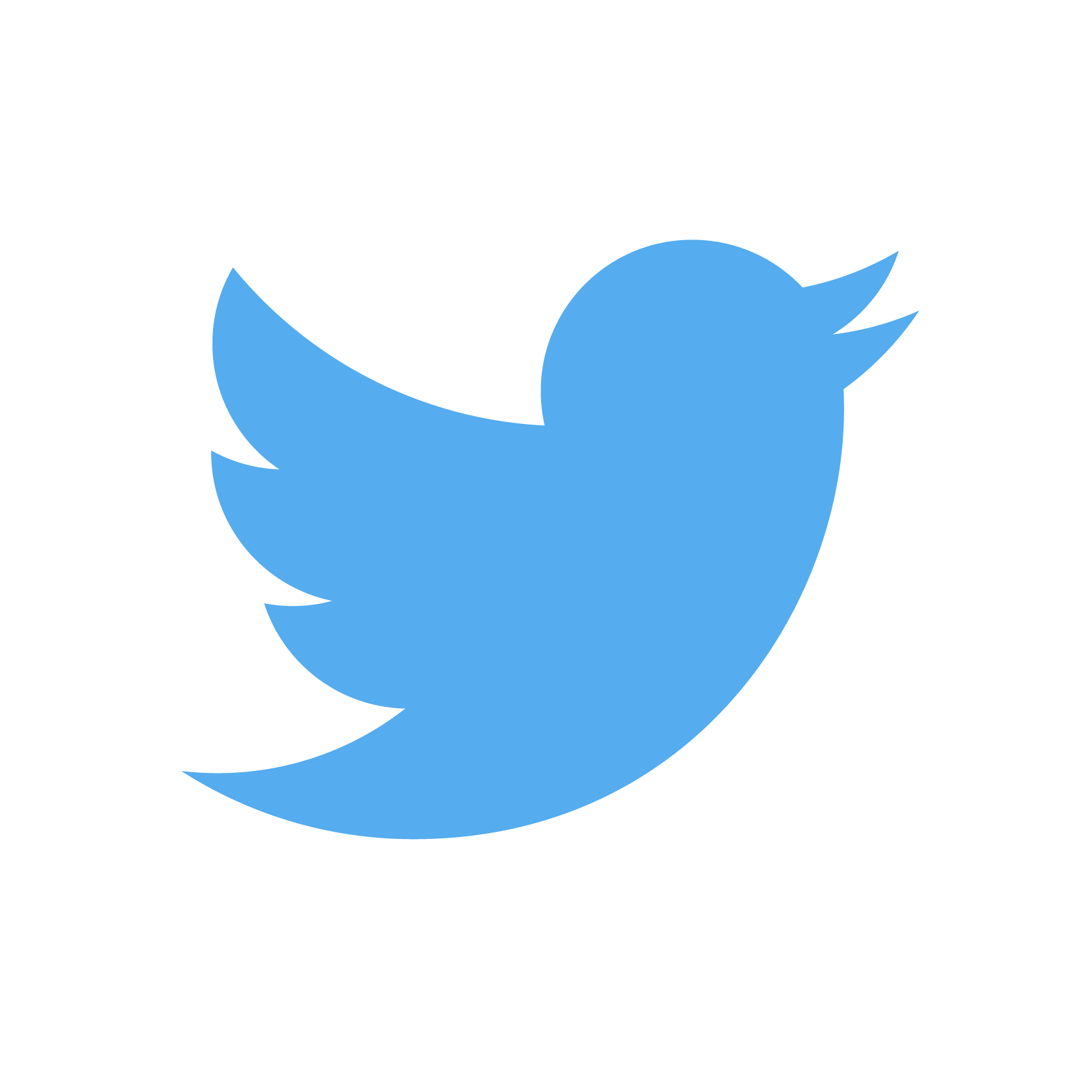 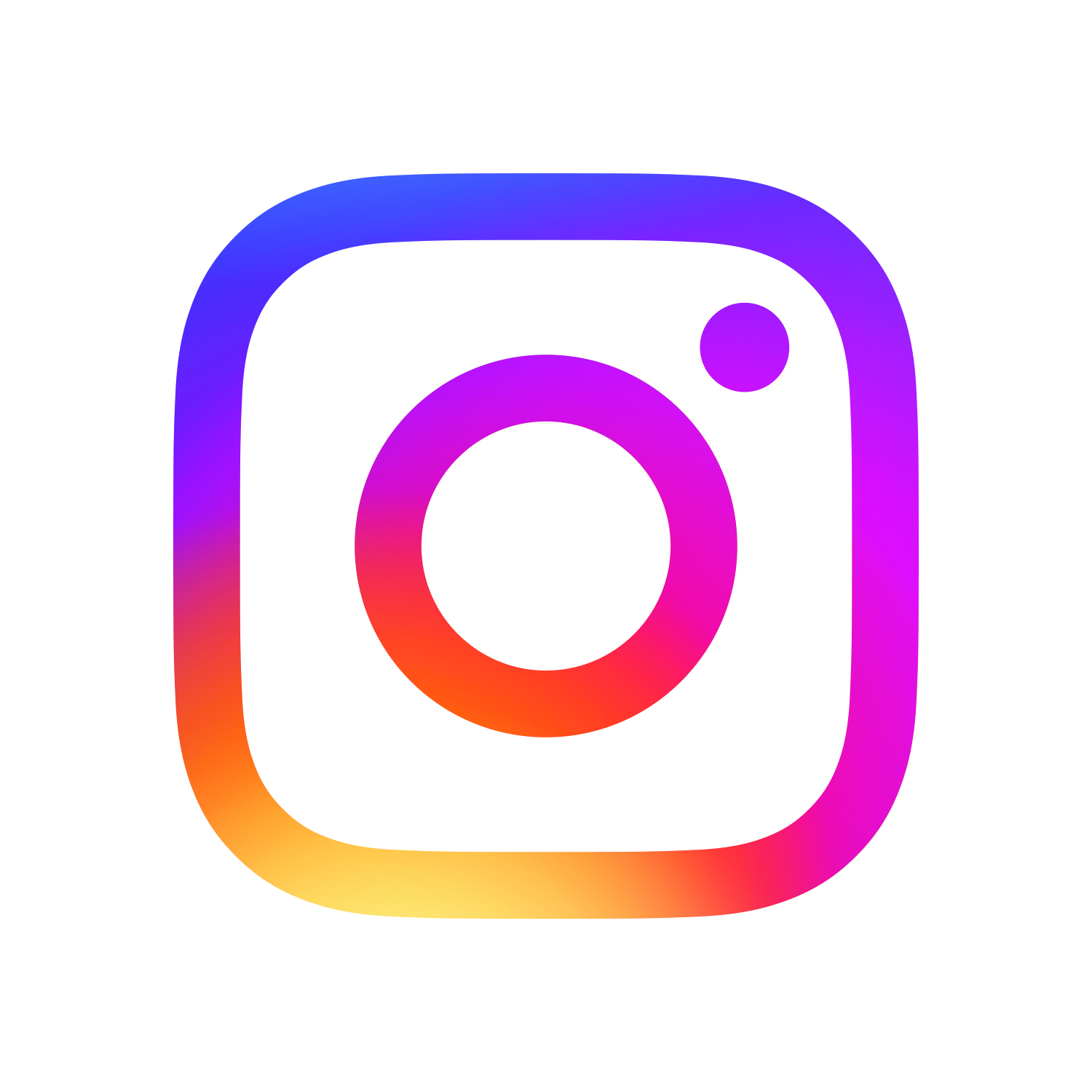 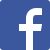 About MSDThe Louisville/Jefferson County Metropolitan Sewer District (MSD) works to achieve and maintain clean, environmentally safe waterways for ahealthy and vibrant community. More than 670 employees provide wastewater management, drainage and flood protection services across the 376 square miles of Louisville Metro and wastewater service in portions of Bullitt and Oldham Counties. In addition to operating and maintaining Louisville Metro’s sewer system, floodwall system, water quality treatment centers and flood pumping stations, MSD invests in hundreds of infrastructure improvement projects each year, plants more than 1,000 trees and other vegetation annually to enhance water filtration and reduce runoff, and provides numerous outreach programs to inform and educate the community about protecting our waterways.